Gesuch arbeiten während der festgelegten ruhezeitenGesuchsteller/in / verantwortliche PersonAnlass für Arbeiten ausserhalb der festgelegten RuhezeitenBeilagen falls benötigt:	 	Plan (wo genau die Arbeiten durchgeführt werden) 	Separates Gesuchsformular – Materialbezug 	Kopie bereits eingeholter Bewilligungen (z.B. Arbeitszeitbewilligung vom Bund (SECO), 	Arbeitsbewilligung Amt für Arbeit, Paritätische Kommission, etc.) BemerkungenUnterschrift Gesuchsteller/in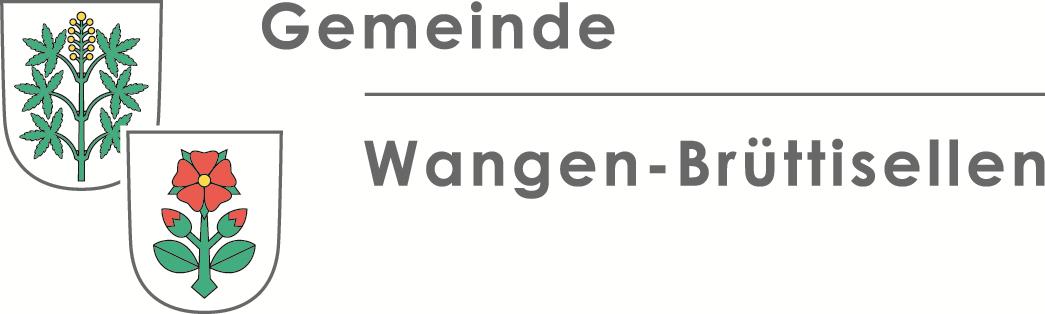 GEMEINDEVERWALTUNGSTATIONSSTRASSE 108306 BRÜTTISELLENAbteilung Tiefbau, Unterhalt und SicherheitTelefon direkt 044 805 91 64sicherheit@wangen-bruettisellen.chwww.wangen-bruettisellen.chArchiv-Nr. 19.03.4FirmaVorname / NameStrassePLZ/OrtTelefon/ MobileE-MailArt der ArbeitArt der ArbeitÖrtlichkeitÖrtlichkeitGrund*Grund*Daten EreignisamamUhrzeit von/bis	amamUhrzeit von/bis	amamUhrzeit von/bis	amamUhrzeit von/bis	*Grund, weshalb die Arbeiten während den Ruhezeiten stattfinden müssen. *Grund, weshalb die Arbeiten während den Ruhezeiten stattfinden müssen. *Grund, weshalb die Arbeiten während den Ruhezeiten stattfinden müssen. *Grund, weshalb die Arbeiten während den Ruhezeiten stattfinden müssen. *Grund, weshalb die Arbeiten während den Ruhezeiten stattfinden müssen. *Grund, weshalb die Arbeiten während den Ruhezeiten stattfinden müssen. UnterschriftDatum      Gesuchsteller/in      